DAY STUDENT COURSE PLANNING WORKSHEET*Students are not permitted to use a course to satisfy more than one requirement.  Accordingly, a course that is used to satisfy the Upper Division Writing Requirement cannot be counted toward the Experiential Requirement, and a course that is used to satisfy the Experiential Requirement cannot be counted toward the Upper Division Writing Requirement.  Summer Subj-Crs/Sec Course TitleDay(s)TimeUnitsSubj-Crs/SecCourse TitleDay(s)TimeUnits1DTotal 1D summer unitsTotal 1D summer unitsTotal 1D summer unitsTotal 1D summer unitsSemesterSubj-Crs/SecCourse TitleDay(s)TimeUnits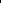 SemesterSubj-Crs/SecCourse TitleDay(s)TimeTimeUnits2D Fall2D SpringTotal unitsTotal unitsTotal unitsTotal unitsTotal unitsTotal unitsTotal unitsTotal unitsTotal unitsTotal unitsTotal unitsTotal 2D semester unitsTotal 2D semester unitsTotal 2D semester unitsTotal 2D semester unitsSummer Subj-Crs/Sec Course TitleDay(s)TimeUnitsSubj-Crs/SecCourse TitleDay(s)TimeUnits3DTotal 2D summer unitsTotal 2D summer unitsTotal 2D summer unitsTotal 2D summer unitsSemesterSubj-Crs/SecCourse TitleDay(s)TimeUnitsSemesterSubj-Crs/SecCourse TitleDay(s)TimeTimeUnits3D Fall3D SpringTotal unitsTotal unitsTotal unitsTotal unitsTotal unitsTotal unitsTotal unitsTotal unitsTotal unitsTotal unitsTotal unitsTotal 3D semester unitsTotal 3D semester unitsTotal 3D semester unitsTotal 3D semester unitsIntersessionSubj-Crs/SecCourse TitleDay(s)TimeUnitsIntersessionSubj-Crs/SecCourse TitleDay(s)TimeUnits2D3DTotal unitsTotal unitsTotal unitsTotal unitsTotal unitsTotal unitsTotal unitsTotal unitsTotal unitsTotal unitsTotal intersession unitsTotal intersession unitsTotal intersession unitsTotal intersession unitsUnit CalculationUnit CalculationAcademic SessionUnits1D Summer2D Semesters2D Summer3D SemestersIntersessionTotal